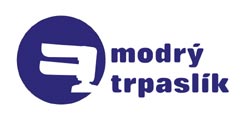         Firewall vaší duše          www.modrytrpaslik.info  06.02.2015 20.00 Jízdné 60,-
koncert
Fru fru  12.02.2015 18.00 Jízdné dobrovolné
LFK
společná vege/vegan večeře
kdo chce něco připraví, jinak přijde alespoň ochutnat výtvory ostatních
Rojava: skrytá syrská revoluce (23 minut)
,,Krátký dokument britské stanice BBC. I když je místy poměrně schematický, myslíme si, že ve svých 22 minutách poskytuje docela objektivní souhrn tamního dění a dává možnost utvořit si obrázek o celkové situaci i bez nutnosti číst předem další texty k jeho pochopení."  13.02.2015 20.00 Jízdné 100,-
koncert
DÁŠA VOKATÁ & OLDŘICH KAISER  14.02.2015 20.00 Jízdné 40,-
koncert
For The Trees - crossover-punk / Žamberk
Hubero Zdepeda - fusion, České Třebová  22.02.2015 19.59 Jízdné 90,-
jazz
Dida Pelled trio (Izrael, USA, ČR)
Dida Pelled (Izrael, USA) – kytara, zpěv, Tomáš Liška (CZ) – kontrabas,  Dan Aran  (Izrael) – bicí a perkuse  27.02.2015 20.00 Jízdné 75,-
reggae...
Dub sirens 2
Rybydub live 
Concrete Safari  
King Natty Pete
George